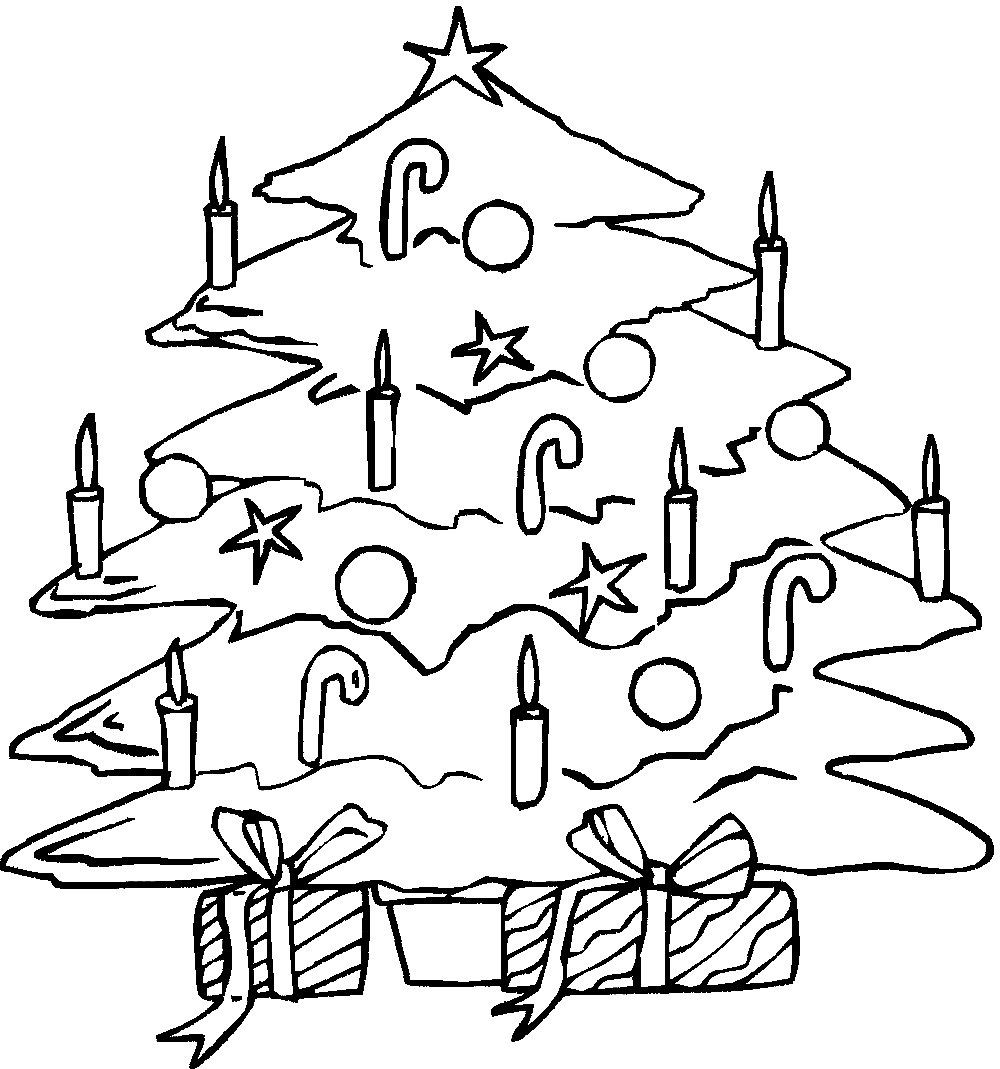 ADOMÁNYOZÓ LEVÉLA Hódmezővásárhelyi Gyermekegészségügyért Alapítvány kuratóriuma felajánl Gálos Ivettnek és Szüleinek2019 karácsonyára 100 000,- Ft, azaz százezer forint pénzadományt, mely összeg segítségével hozzá szeretne járulni a család megnövekedett anyagi terheinek csökkentéséhez.Egyúttal mielőbbi gyógyulást kíván a 16 éves nagylánynak az alapítvány kuratóriuma nevében:Az adomány átvételét aláírásával igazolja:___________________________    Forrai Hajnalka / Gálos István(Hódmezővásárhely, Nyár u. 20.)Hódmezővásárhely, 2019. december 22.Berecz János